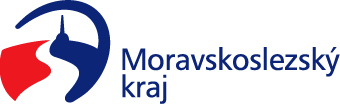 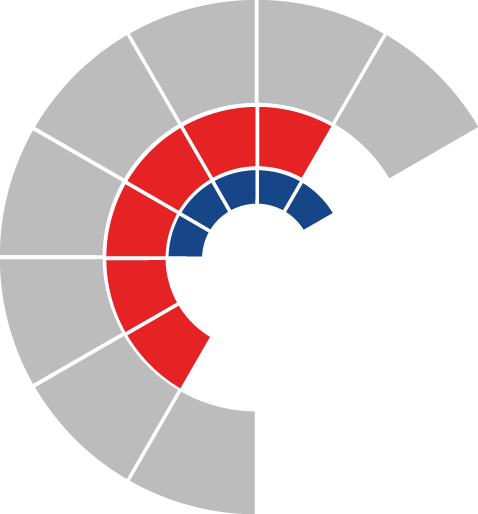 						Výbor pro dopravu zastupitelstva kraje 										 Výpis z usneseníČíslo jednání:	VD18		Datum konání:	23.05.2023Číslo usnesení: 18/136Výbor pro dopravu zastupitelstva krajebere na vědomínávrh Dodatku č. 2 k Dohodě o zapojení a podmínkách integrace vlaků dopravce RegioJet a.s. do Integrovaného dopravního systému ODIS, ev. č. 04650/2021/DSH, se společností Koordinátor ODIS s.r.o., IČO 64613895, RegioJet a. s., IČO 28333187, dle předloženého materiáludoporučujezastupitelstvu krajerozhodnout uzavřít Dodatek č. 2 k Dohodě o zapojení a podmínkách integrace vlaků dopravce RegioJet a.s. do Integrovaného dopravního systému ODIS, ev. č. 04650/2021/DSH, se společností Koordinátor ODIS s. r. o., IČO 64613895, RegioJet a. s., IČO 28333187, dle přílohy č. 1 předloženého materiáludoporučujezastupitelstvu krajezměnit v usnesení č. 5/399 ze dne 16.9.2021 v bodě 1. výši závazku kraje v max. výši z „1.200.000 Kč“ na 2.500.000 Kč“ k úhradě protarifovací ztráty, která může vznikat dopravci v souvislosti se zapojením do Integrovaného dopravního systému ODIS, na základě Dohody o zapojení a podmínkách integrace vlaků dopravce do Integrovaného dopravního systému ODIS v letech 2023-2027Za správnost vyhotovení:Ing. Natálie KapcalováV Ostravě dne 23.05.2023Ing. Vladimír Návratpředseda výboru pro dopravu